Celina ayelen SCHABEHORN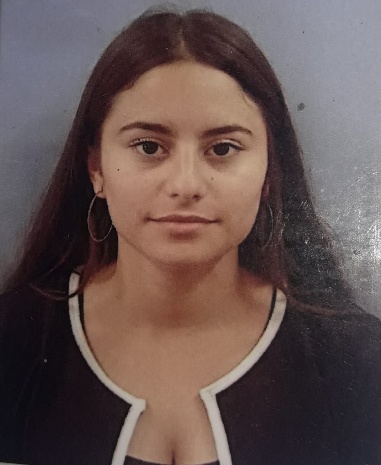 Fecha de Nacimiento: 14/10/2000DNI: 43096508CUIL: 27-43096508-0Domicilio: Tortuguitas Partido: Malvinas ArgentinasTel: 11-27482760 / 11-57447217E-mail: schabehorncelina@gmail.com Nacionalidad: ArgentinaEstado Civil: SolteraDisponibilidad horaria: Full TimeFORMACIÓN ACADÉMICAEstudios Primarios: CompletosEstudios Secundarios: Cursando CENS ( Para Adultos)Experiencia LaboralSUPERMERCADO REALICOPuesto de trabajo: CajeraPeriodo Laboral: 02/2019 – 10/2019Ref: 03327 – 443 – 781OLD SKULL PARK PILARPuesto de trabajo: CamareraEMPRESA LIMPIOLUX S.APuesto de trabajo: LimpiezaOBJETIVO LABORALMe gustaría formar parte de su equipo laboral, dispuesta a crecer profesionalmente, y a desempeñar el cargo que se me asigne con profesionalidad y buena presencia